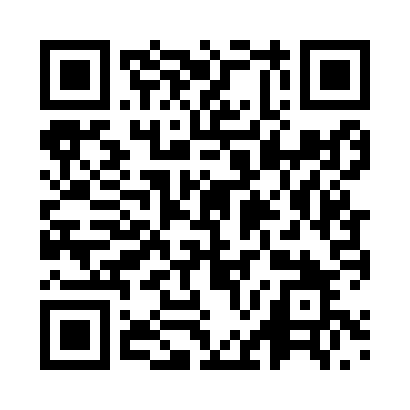 Prayer times for Poti, GeorgiaWed 1 May 2024 - Fri 31 May 2024High Latitude Method: NonePrayer Calculation Method: Muslim World LeagueAsar Calculation Method: ShafiPrayer times provided by https://www.salahtimes.comDateDayFajrSunriseDhuhrAsrMaghribIsha1Wed4:206:091:105:038:139:552Thu4:186:071:105:048:149:563Fri4:166:061:105:048:159:584Sat4:146:051:105:048:1610:005Sun4:126:041:105:058:1710:016Mon4:116:021:105:058:1810:037Tue4:096:011:105:058:1910:048Wed4:076:001:105:068:2010:069Thu4:055:591:105:068:2110:0810Fri4:035:581:105:068:2210:0911Sat4:025:561:105:078:2410:1112Sun4:005:551:105:078:2510:1213Mon3:585:541:105:078:2610:1414Tue3:575:531:105:088:2710:1615Wed3:555:521:105:088:2810:1716Thu3:535:511:105:088:2910:1917Fri3:525:501:105:098:3010:2018Sat3:505:491:105:098:3110:2219Sun3:495:481:105:098:3210:2420Mon3:475:481:105:098:3310:2521Tue3:465:471:105:108:3410:2722Wed3:445:461:105:108:3510:2823Thu3:435:451:105:108:3510:3024Fri3:415:441:105:118:3610:3125Sat3:405:441:105:118:3710:3226Sun3:395:431:105:118:3810:3427Mon3:385:421:115:128:3910:3528Tue3:365:421:115:128:4010:3729Wed3:355:411:115:128:4110:3830Thu3:345:411:115:138:4210:3931Fri3:335:401:115:138:4210:40